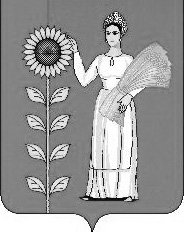 ПОСТАНОВЛЕНИЕАДМИНИСТРАЦИИ СЕЛЬСКОГО ПОСЕЛЕНИЯ
СРЕДНЕМАТРЕНСКИЙ СЕЛЬСОВЕТДобринского муниципального   района Липецкой  области26.05.2020                               с. Средняя Матренка                                 № 31О признании утратившими силу некоторых постановлений администрации сельского поселения Среднематренский сельсовет    Рассмотрев обращение главы администрации сельского поселения Среднематренский сельсовет, в связи  с приведением нормативных правовых актов в соответствие действующему законодательству, нормативных правовых актов, руководствуясь Федеральным законом 131-ФЗ «Об общих принципах организации местного самоуправления в Российской Федерации», Устава сельского поселения Среднематренский сельсовет, администрация сельского поселения Среднематренский сельсовет ПОСТАНОВЛЯЕТ: 1.Признать утратившим силу следующие постановления: - постановление администрации сельского поселения Среднематренский сельсовет № 56 от 19.11.2015г.  «Об утверждении Положения о порядке формирования муниципального задания на оказание муниципальных услуг (выполнение работ) в отношении  муниципальных учреждений и финансового обеспечения выполнения муниципального задания»; - постановление администрации сельского поселения Среднематренский сельсовет № 114 от 22.12.2017г. «Об утверждении изменений в Положение о порядке формирования муниципального задания на оказание муниципальных услуг (выполнение работ) в отношении муниципального учреждения и финансового обеспечения выполнения муниципального задания» 2.  Настоящее постановление вступает в силу со дня его официального                    обнародования. 3. Контроль за выполнением настоящего постановления оставляю за собой. Глава   администрации сельского поселенияСреднематренский сельсовет                                 Н.А.Гущина